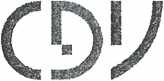 CENTRUMDOPRAVNÍHOVÝZKUMUCentrum dopravního výzkumu, v. v. i. Líšeňská 33a 636 00 Brno tel.:	xxxxxxfax:	xxxxxxxxxe-mail: cdv@cdv.czInformační centrum ČKAIT s.r.o.Sokolská 1498Praha 212000Věc:Objednávka číslo 81/21/PRPlatba bude provedena bankovním převodem.Číslo objednávky (81/21/PR) uvádějte prosím vždy na fakturu.Fakturu dodejte prosím na adresu:Centrum dopravního výzkumu, v. v. i., Líšeňská 33a, 63600 BrnoObjednané dodejte prosím na adresu:Centrum dopravního výzkumu, v. v. i., Líšeňská 33a, 63600 BrnoFakturu v elektronické podobě zašlete na adresu: xxxxxxxxxxxxxxxxxxxx
ředitelka pro ekonomiku a správuIČ: 44994575DIČ: CZ44994575Bankovní spojení: KB Brno-město 100736-621 /0100Značka.	Vyřizuje.	Telefon:Brno:81/21/PR	xxxxxxxxx	xxxxxxxxxx09.07.2021Předmět objednávkyMnožství Jednotka1. Inzerce v časopisu Stavebnictví1	ks